ΠΡΟΣΚΛΗΣΗ ΕΝΔΙΑΦΕΡΟΝΤΟΣΓΙΑ ΠΡΟΜΗΘΕΙΑ ΑΝΤΑΛΛΑΚΤΙΚΩΝ ΛΟΙΠΩΝ ΜΗΧΑΝΗΜΑΤΩΝ ΓΙΑ ΤΗΝ ΥΠΗΡΕΣΙΑ ΠΡΑΣΙΝΟΥΟ Δήμος Κεφαλονιάς προτίθεται να προβεί στην απευθείας ανάθεση προμήθειας ανταλλακτικών λοιπών μηχανημάτων για την υπηρεσία Πρασίνου με συνολικό προϋπολογισμό 7.995,15 € συμπεριλαμβανομένου του ΦΠΑ.	Παρακαλούμε τους ενδιαφερόμενους όπως υποβάλλουν την προσφορά τους, εντός δύο (2) ημερών συμπεριλαμβανομένη την ημερομηνία της ανάρτησης στο Πρωτόκολλο του Δήμου, σε σφραγισμένο φάκελο, με την ένδειξη: ΠΡΟΣΦΟΡΑ ΓΙΑ ΠΡΟΜΗΘΕΙΑ  ΑΝΤΑΛΛΑΚΤΙΚΏΝ ΛΟΙΠΩΝ ΜΗΧΑΝΗΜΑΤΩΝ μέχρι και τις   15/02/2017 ημέρα Τετάρτη και ώρα 9:00π.μ. προς το Τμήμα Προμηθειών του Δήμου.Αντίγραφα της μελέτης μπορεί να αναζητηθούν στο ΚΗΜΔΗΣ με αρ.17REQ005763766.Η ΑΝΤΙΔΗΜΑΡΧΟΣ ΟΙΚΟΝΟΜΙΚΩΝΔΗΜΟΥ ΚΕΦΑΛΟΝΙΑΣΣΟΦΙΑ ΓΑΡΜΠΗΚοινοποίηση: Δήμαρχο ΚεφαλονιάςΕΛΛΗΝΙΚΗ ΔΗΜΟΚΡΑΤΙΑ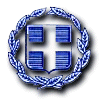 ΝΟΜΟΣ ΚΕΦΑΛΛΗΝΙΑΣΔΗΜΟΣ ΚΕΦΑΛΟΝΙΑΣΔ/ΝΣΗ ΟΙΚΟΝΟΜΙΚΩΝΤΜΗΜΑ ΠΡΟΜΗΘΕΙΩΝ  Αργοστόλι, 14/02/2017ΕΛΛΗΝΙΚΗ ΔΗΜΟΚΡΑΤΙΑΝΟΜΟΣ ΚΕΦΑΛΛΗΝΙΑΣΔΗΜΟΣ ΚΕΦΑΛΟΝΙΑΣΔ/ΝΣΗ ΟΙΚΟΝΟΜΙΚΩΝΤΜΗΜΑ ΠΡΟΜΗΘΕΙΩΝ   Αριθμ. Πρωτ. -  4290-ΕΛΛΗΝΙΚΗ ΔΗΜΟΚΡΑΤΙΑΝΟΜΟΣ ΚΕΦΑΛΛΗΝΙΑΣΔΗΜΟΣ ΚΕΦΑΛΟΝΙΑΣΔ/ΝΣΗ ΟΙΚΟΝΟΜΙΚΩΝΤΜΗΜΑ ΠΡΟΜΗΘΕΙΩΝ  Ταχ. Δ/νση: Π. ΒαλλιάνουΤαχ. Κωδ.: 28 1 00Πληρ: Κώστας ΠαγουλάτοςΤηλ.: 2671360153Email: prom@kefallonia.gov.grΠΡΟΣ: ΚΑΘΕ ΕΝΔΙΑΦΕΡΟΜΕΝΟ